Programa de Asignatura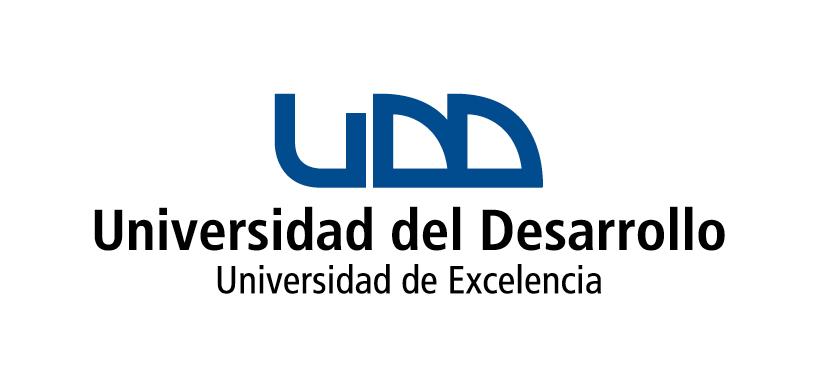 MicroeconomíaA. Antecedentes GeneralesB. Aporte al Perfil de EgresoEl curso de Microeconomía, perteneciente al ciclo de Licenciatura, se entrega una introducción de conceptos económicos básicos; para estudiar la práctica de la teoría económica desde la perspectiva de la toma de decisiones optimizadoras de los consumidores y productores, enfatizando aspectos conceptuales y empíricos, permitiendo la comprensión del funcionamiento del mercado a partir de sus componentes y los efectos de distintas variables externas sobre las decisiones de consumidores, productores, así también sobre variables como precio y cantidad.Consta de cuatro unidades: Introducción, Teoría del Consumidor, Teoría del Productor y Equilibrio de Mercado. Este curso pertenece al área Formativa de Ingeniería Industrial y tributa a las competencias genéricas de Ética, Responsabilidad Pública y Visión Global y a las competencias específicas de Resolución de Problemas bajo un Enfoque Sistémico y Pensamiento Crítico.C. Objetivos de Aprendizajes Generales de la asignaturaDescribir el funcionamiento del mercado desde la perspectiva del consumidor y productor, sus interrelaciones y cómo este asigna eficientemente los recursos.Aplicar modelos económicos para representar la interacción entre distintos tipos de agentes en un contexto de competencia perfecta o imperfecta.Analizar cómo los individuos y las empresas toman decisiones para maximizar su beneficio.Analizar las diferentes variables del mercado para el entendimiento de los sistemas económicos. Reconocer la importancia del funcionamiento del mercado para apoyar la toma de decisiones en las organizaciones.D. Unidades de Contenido y Objetivos de AprendizajeE. Estrategias de EnseñanzaDurante el desarrollo del curso, se procederá a enseñar el contenido teórico basado en la lección magistral, actividades de discusión en grupo, motivando y exponiendo los conceptos fundamentales, ilustrando con ejemplos, desarrollando sus consecuencias y mostrando sus aplicaciones.Los estudiantes deben ser capaces no sólo de resolver los problemas, sino que deben ser capaces de comunicar la solución en un lenguaje adecuado de acuerdo al estándar de esta área del conocimiento. Discutir en clases con el profesor y compañeros situaciones cotidianas y prácticas aplicables a las distintas unidades del curso.F. Estrategias de Evaluación Para las diferentes instancias evaluativas se contará con una pauta de corrección con criterios claros y conocidos por los estudiantes. La pauta será acorde a las exigencias planteadas por el profesor.Test y/o controles: realización de test quincenales.Tareas: correspondiente a tareas quincenales donde se refuerce la aplicación matemática a la economía.Certámenes: se realizarán 2 certámenes, en las semanas establecidas por la Facultad.Examen: se realizará 1 examen (acumulativo), al término del semestre, en la fecha establecida por la Facultad, y exigiéndose nota mínima de 3.0, para todos los estudiantes, según R.A.A.R.G. Recursos de AprendizajeObligatorioPindyck, R. / Rubinfeld, D.  “Microeconomía” Prentice Hall, 7° Edición, 2009.ComplementarioNicholson, W.: "Teoría Microeconómica", Ed. Mc Graw Hill, 6ª Ed., 1997.Frank, M.: "Microeconomía Y Conducta", Ed. Mc Graw Hill, 4ª Ed. 2001.Unidad AcadémicaFacultad de IngenieríaFacultad de IngenieríaFacultad de IngenieríaFacultad de IngenieríaFacultad de IngenieríaFacultad de IngenieríaFacultad de IngenieríaCarreraIngeniería Civil IndustrialIngeniería Civil IndustrialIngeniería Civil IndustrialIngeniería Civil IndustrialIngeniería Civil IndustrialIngeniería Civil IndustrialIngeniería Civil IndustrialCódigo IIE314AIIE314AIIE314AIIE314AIIE314AIIE314AIIE314AUbicación en la malla3 año, I semestre3 año, I semestre3 año, I semestre3 año, I semestre3 año, I semestre3 año, I semestre3 año, I semestreCréditos10101010101010Tipo de asignatura Obligatorio XElectivo OptativoOptativoDuraciónBimestralSemestralXAnualAnualMódulos semanalesClases Teóricas2Clases PrácticasAyudantíaAyudantía1Horas académicasClases68AyudantíaAyudantíaAyudantía3434Pre-requisitoTaller de gestión de EmpresasTaller de gestión de EmpresasTaller de gestión de EmpresasTaller de gestión de EmpresasTaller de gestión de EmpresasTaller de gestión de EmpresasTaller de gestión de EmpresasUnidades de ContenidosObjetivos de AprendizajeUNIDAD I: IntroducciónProblema Económico.Escasez.Usos de los recursos.Elección y costo de oportunidad.Diferencia entre Microeconomía y Macroeconomía.Equilibrio de Mercado: concepto.Comprender los conceptos microeconómicos básicos.Identificar cómo el comportamiento de los individuos y de las empresas afectan el funcionamiento del mercado y de la economía en general.   Relacionar el comportamiento estratégico de los agentes, la interacción que tienen con el entorno económico que los rodea y el impacto sobre el desempeño del mercado.UNIDAD II: Teoría del Consumidor.Función de Utilidad.Concepto de Utilidad.Utilidad Marginal.Disposición a pagar.Maximización de Utilidad.Curva de Indiferencia.Características y propiedades de la curva de indiferencia.Tasa Marginal de Sustitución.Restricción presupuestaria.Óptimo del consumidor.Formalización matemática del óptimo del consumidor.Demanda Individual por bienes y servicios.Factores determinantes.Desplazamiento de la curva de demanda.Elasticidad de demanda.Excedente del consumidor.Curva de Demanda de la Industria.Comprender el sistema económico en el marco del derecho de propiedad, contratos que sean aceptados, y restricciones legales, para así poder alcanzar los objetivos propuestos. Reconocer la importancia de los procesos económicos en la búsqueda de la maximización del bienestar del consumidor. Aplicar la representación gráfica en situaciones reales para dar cuenta de la curva de la demanda. UNIDAD III: Teoría del Productor.Función de producción.Factores productivos.Productividad total y marginal de los factores.Análisis gráfico de funciones de producción.Maximización de Beneficios.Isocuanta de producción.Tasa Marginal de sustitución técnica.Isocosto de producción.Óptimo del productor.Formalización matemática del óptimo del productor.Función de Costos.Senda de Expansión.Costo de Corto y Largo plazo.Estructura de costos de empresa modelo.Curva de Oferta de la Empresa.Características de oferta en corto y largo plazo.Desplazamiento de la oferta.Elasticidad precio de la oferta.Excedente del productor.Curva de Oferta de la Industria.Corto plazo.Largo plazo.Con o sin efectos externos.Comprender los procesos económicos en la búsqueda de la solución de los problemas de costos, maximización de beneficios y oferta. Reconocer la importancia de los procesos económicos en la búsqueda de la maximización del bienestar del productor. Analizar la representación gráfica en situaciones reales para relacionar el costo, maximización de beneficios para el productor, la curva de la oferta y su relación con la demanda. Establecer criterios para el desarrollo de una economía responsable de todos sus actores. UNIDAD IV: Equilibrio de Mercado.Equilibrio de Mercado en Competencia Perfecta.Condiciones de competencia perfecta.Estabilidad del equilibrio.Cambio en el equilibrio.Equilibrio de mercado en competencia imperfecta.MonopolioDiscriminación de precios: primer, segundo y tercer grado. Concepto.Manejar herramientas teóricas para la evaluación económica de decisiones, en un contexto en el cual interactúan distintos tipos de agentes bajo competencia perfecta o imperfecta.Reconocer la importancia de los procesos económicos en la búsqueda de la maximización del bienestar de todos los agentes de la economía, aplicando una visión global de mercado.Aplicar la teoría del juego para dar solución eficiente a problemáticas reales. 